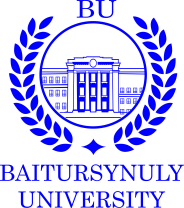 Программа курсов повышения квалификации педагогов«Астрономия и космонавтика в школе: олимпиады, внеурочные мероприятия и научные проекты» Рассмотрено на заседанииУченого совета, протокол №3 от 27.10.2023 г.Костанай, 2023	Авторы программы: 	Телегина О.С. – к.т.н., старший преподаватель кафедры физики, математики и цифровых технологий педагогического института им. У. Султангазина НАО «Костанайский региональный университет имени Ахмет Байтұрсынұлы», город Костанай.Программа разработана с учётом требований Государственных общеобязательных стандартов образования всех уровней образования, утверждённых приказом Министра науки и высшего образования Республики Казахстан от 20 июля 2022 года № 2. (Зарегистрирован в Министерстве юстиции Республики Казахстан 27 июля 2022 года № 28916).Общие положенияВ казахстанских школах отсутствует предмет «Астрономия» как самостоятельный – он интегрирован в физику. В связи с этим зачастую вопросам, связанным со строением, структурой, свойствами Вселенной некоторые учителя совсем не уделяют время, объясняя, что материал по астрономии не включается в ЕНТ. Тем не менее, в последнее время в астрономии сделано несколько знаковых открытий, которые являются отражением развития теоретических и экспериментальных естественных наук.Ежегодно на секции «Науки о Земле и космосе» десятки учеников города и области представляют результаты научных проектов по астрономии и космонавтике, однако не все работы соответствуют требованиям, предъявляемым к научным работам ни по содержанию, ни по соответствию темы и проделанной работе, ни по оформлению результатов исследования; единицы тем и работ получают высокую оценку жюри и могут представлять школы области на республиканском и международном уровне. Улучшить качество работ учащихся и поддерживать высокий уровень интереса школьников к проблемам современной астрономии и космонавтики является актуальной задачей, которую возможно решить с помощью предлагаемого курса.Так как школьники области в последнее время всё более активно принимают участие в предметных олимпиадах различного уровня, где встречаются задания, связанные с вопросами астрономии и космонавтики, то у учителей-предметников возникает необходимость в получении консультаций по решению задач, проведению наблюдений и работе с картами звёздного неба.Программа является новым продуктом в линейке курсов повышения квалификации для учителей физики города и области, и предназначена для совершенствования предметных компетенций школьного учителя физики. Изучение материала курса позволит учителям эффективно сочетать разные приёмы в проведении уроков по физике, на которых школьники знакомятся с объектами звёздного неба, а также проводить внеклассные мероприятия и руководить научными проектами школьников.ГлоссарийТематика программыЦель, задачи и ожидаемые результаты Программы	Цель: совершенствование предметных компетенций учителей физики для повышения качества образования в школах, подготовки к олимпиадам, а также организации проектной деятельности учащихся школ.	Задачи:1. Показать значимость астрономии для формирования критического мышления и адекватного отношения к астрологии, нумерологии и другим эзотерическим учениям и лженаукам.2. Разобрать решение различного типа олимпиадных задач по астрономии и космонавтике для совершенствования предметных и методических компетенций.3. Совершенствование навыков организации и проведения наблюдений, а также руководства научными проектами школьников.4. Совершенствование сбора, анализа, обработки и представления наблюдательных данных.5. Разработать и апробировать внеклассные мероприятия по астрономии и космонавтике.	Ожидаемые результатыПо окончании изучения курса слушатели будут:РО1 – обладать навыками решения различного типа задач по астрономии и космонавтике;РО2 – эффективно использовать современные методики для подготовки к олимпиадам, проведению наблюдений и внеурочных мероприятий;РО3 – критически анализировать, оценивать и обосновывать достоверность информации, полученной самостоятельно и из сторонних источников;РО4 – планировать, организовывать и проводить наблюдения объектов звёздного неба с учётом возрастных особенностей группы, астроклимата местности, времени суток и особенностей сезона; РО5 – использовать цифровые ресурсы для поиска и обработки информации, решать широкий диапазон задач с помощью обучающих и демонстрационных программ, симуляторов и мобильных приложений.Структура и содержание программыОрганизация учебного процесса	Теоретический материал даётся в виде беседы с элементами интерактивности (мозговой штурм, ассоциации, блиц-опрос, мини интеллектуальные игры). Основная часть материала даётся в виде практических занятий по решению задач и тестовых заданий, производится работа с картами звёздного неба, подвижной картой звёздного неба, интернет-ресурсами.	Все виды работы проводятся совместно с преподавателем.Учебно-методическое обеспечение Программы	Список литературы, необходимый для изучения и использования материала дан в конце Программы. Олимпиадные задачи берутся из источников в свободном доступе. При рассмотрении некоторых тем используется материал из личного архива преподавателя.Оценивание результатов обученияКонтроль и оценка знаний слушателей курса проводится в виде текущего контроля и итогового контроля; во время занятий – формативное оценивание, а при защите проекта и внеклассного мероприятия (итоговый контроль) слушатель получает баллы, которые ставятся при взаимном контроле. Посткурсовое сопровождениеПосткурсовое сопровождение будет проводиться в виде zoom-конференций или методических семинаров по запросам учителей, на которых будут даны консультации по темам, вызвавшим затруднения в ходе их работы. Слушатели могут обращаться за получением рецензий и консультаций при руководстве научными проектами учащихся. В конце курса проводится итоговое тестирование для оценки удовлетворённости слушателей, а также для дальнейшей модернизации и/или внесения изменений в программу.Основная и дополнительная литератураОсновная литература:1. Смирнова М.А. Олимпиады по астрономии: учебно-методическое пособие/М.А. Смирнова, Е.Д. Уткин, О.О. Меркулова, О.А. Фёдоров. – Южно-Сахалинск: СахГУ, 2017. – 40 с.2. Романов А.М. Занимательные вопросы по астрономии и не только. – М.: МЦНМО, 2005. – 415 с.3. Сурдин В.Г. Астрономические задачи с решениями: Учебное пособие. – М.: Едиториал УРСС, 2022. – 240 с.4. I Олимпиада школьников по астрономии имени В.Я. Струве. Задания, решения и критерии оценивания: методическое пособие / под ред. И.А. Утешева, М.И. Волобуевой. – М., 2022. – 30 с.5. Куликовский П.Г. Справочник любителя астрономии / под ред. В.Г. Сурдина. Изд. 5-е, перераб. и полн. обновл. – М.: Эдиториал УРСС, 2002. – 688 с.6. Ишмухаметова М.Г., Кондратьев Е.Д. Решение задач по небесной механике и астродинамике. Учебно-методическое пособие. – Казань, 2009. – 37 с.7. Телегина О.С. Астрономия. Учебно-методическое пособие для практикума. / О.С. Телегина. – Костанай: КГПУ им. У. Султангазина, 2018. – 148 с.8. Уткина Т.В. Проектная и исследовательская деятельность: сравнительный анализ / Т.В. Уткина, И.С. Бегашева. – Челябинск: ЧИППКРО, 2018. – 60 с.Дополнительная литература:1. Всероссийская олимпиада школьников по астрономии: содержание олимпиады и подготовка конкурсантов / авт.-сост. Угольников О.С. – М., 2006. – 136 с.2. Солнечная система / ред.-сост. В.Г. Сурдин. – изд. 2-е, перераб. – М.: ФИЗМАТЛИТ, 2017. – 460 с.3. Кононович Э.В., Мороз Ц.И. Общий курс астрономии. – М.: Эдиториал УРСС, 2004. – 544 с.4. Сванбаев Е.А. Астрофотометрия: учебно-метод. Пособие / Е.А. Сванбаев. – КазНУ им. Аль-Фараби. – Алматы: Қазақ университеті, 2013. – 72 с.5. Харитонов А.В., Шестаков Л.И., Терещенко В. Солнечные затмения. – Алматы, 2005.4. Постнов К.А., Засов А.В. Курс общей астрофизики. – М.: Физический факультет МГУ, 2005. – 192 с.6. Учебно-методическое пособие по курсу «Общая астрономия» / КазНУ им. Аль-Фараби. – Алматы: Қазақ университеті, 2017. – 110 с.7. Организация и руководство индивидуальным проектом учащегося при реализации ФОГС среднего общего образования (из опыта работы школ-инновационных площадок Ленинградской области). В 3 ч. Ч 2 / Проектно-исследовательская деятельность старшеклассников [И.И. Преснякова, Г.Ю. Онищенко, В.В. Прохорова]; Учебно-методическое пособие / под общей ред. Н.В. Фирсовой. – СПб.: ЛОИРО, 2016. – 30 с.Электронные ресурсы:1. http://aphi.kz/ru/2. https://web.archive.org/web/20141216195807/http://astroclub.kz/3. http://www.astro.websib.ru/sprav/OBSERVAT4. https://www.nasa.gov/mission_pages/hubble/main/index.html5. https://www.cosmos.esa.int/web/planck6. https://planetologia.ru/sun/225-list-of-space-based-observatories-in-the-world7. https://www.jwst.nasa.gov/8. https://chandra.harvard.edu/9. https://www.nasa.gov/mission_pages/kepler/main/index.html10. http://hea.iki.rssi.ru/GRANAT/index.html11. https://fermi.gsfc.nasa.gov/12. https://heasarc.gsfc.nasa.gov/docs/einstein/heao2_about.html13. https://map.gsfc.nasa.gov/14. http://www.ego-gw.it/15. https://www.ligo.caltech.edu/16. http://kvant.mccme.ru/ 17. http://www.astro.websib.ru/metod/Olim/olimpiad 18. https://vk.com/astroolympiads19. https://vk.com/video-210637779_456239077?list=3301abecbfc24f09d320. https://edu.sirius.online/#/contests_page/vos21. http://www.issp.ac.ru/iao/22. http://www.issp.ac.ru/iao/apao/index_w.html23. http://www.astroolymp.ru/links.php24. https://rosolymp.ru/index.php?option=com_content&view=article&id=9925&Itemid=671125. http://www.phys.nsu.ru/vega/26. https://www.sites.google.com/site/auastro2/n/metodiceskaaprogrammavserossijskojolimpiadyskolnikovpoastronomii27. https://olympmo.ru/olympiad-tasks.html 29. http://www.astronet.ru/db/msg/1177124/48.html30. https://textarchive.ru/c-2370910.html31. https://scfh.ru/faculty/vladimir-georgievich-surdin-lektsii-po-astronomii-v-ngu-osen-2015-g/Подвижная карта звёздного неба (ПКЗН)служит пособием для общей ориентировки по небу и, в частности, для определения расположения созвездий относительно истинного горизонтаНебесная сферавоображаемая вспомогательная сферическая поверхность произвольного радиуса с центром в любой произвольно выбранной точке пространства (в точке наблюдения, в центре Земли, Солнца, Луны, планеты)Звёздный каталогупорядоченный перечень характеристик набора звёздРефракцияэто явление преломления лучей на границе двух материальных сред, зависящее от их плотностиАберрацияугол между наблюдаемым, кажущимся направлением от движущегося наблюдателя к светилу и истинным, какое было бы в тот же момент у наблюдателя, находящегося в покое. Также аберрацией называется явление, которое состоит в том, что движущийся наблюдатель видит светило не в том направлении, в котором он видел бы его в тот же момент, если бы он находился в покоеПараллакс светилаэто малый угол при светиле, лежащий против базиса, при условии, что базис перпендикулярен к направлению от наблюдателя к светилуАпекс движения наблюдателяточка на небесной сфере, в которую направлено перемещение наблюдателяОбсерваториялюбое место или строение, используемое для астрономических наблюденийАстроклиматсовокупность факторов, искажающих форму проходящего через атмосферу волнового фронта излучения небесных объектовЗвёздная величинабезразмерная физическая величина, характеризующая освещённость, создаваемую небесным объектом вблизи наблюдателяСветимость звезды величина, показывающая, во сколько раз в действительности звезда ярче СолнцаГалактикаэто гигантская звёздная система, состоящая приблизительно из 200 млрд. звёзд (в их число входит и наше Солнце). В ней также содержится значительное количество газа и пыли; Галактика пронизана магнитными полями, заполнена частицами высоких энергий – космическими лучамиСкоплениегруппа звёзд или галактик, составляющая устойчивую систему вследствие взаимного гравитационного притяженияДиаграмма Герцшпрунга-Рессела (Г-Р диаграмма)диаграмма, независимо предложенная в . астрономами Э. Герцшпрунгом (Голландия) и Г. Ресселом (США), на которой сопоставляются светимости (или абсолютные звёздные величины) звёзд с их эффективной температурой или спектральным классомТуманностиоблака межзвёздного газа и пыли, видимые благодаря их собственному излучению, отражению или поглощению света звёздАстрономическая Вселенная (Метагалактика)это часть Вселенной, доступная наблюдениям в настоящее время или в обозримом будущемГравитационная линзалюбое массивное тело (планета, звезда) или система тел (галактика, скопление галактик), искривляющая своим гравитационным полем направление распространения излученияКрасное смещениесмещение линий в спектре небесного тела к красному концу (в сторону большей длины волны) в результате эффекта Доплера при удалении тела, а также под действием его гравитационного поляКосмогонияраздел астрономии, занимающийся изучением происхождением и эволюцией небесных тел – звёзд (в том числе Солнца), планет (в том числе Земли), и других тел планетной системыКосмологияфизическое учение о строении и эволюции Вселенной как единого целого. Космология находится на стыке астрономии, теории гравитации, и физики элементарных частицЯчеистая структура Вселеннойкрупномасштабная неоднородность пространственного распределения галактик и скоплений галактик, большая часть которых сосредоточена в «стенках ячеек», практически пустых внутриРеликтовое излучениеэлектромагнитное излучение, приходящее с одинаковой интенсивностью со всех областей неба и имеющее спектр, соответствующий тепловому излучению при температуре .Тёмная материятермин астрономии и космологии – форма материи, которая не испускает электромагнитного излучения и не взаимодействует с ним напрямую, что делает невозможным её прямое наблюдение. По современным представлениям составляет порядка 22 % всего состава ВселеннойТёмная энергиятермин инфляционной космологии, который объединяет уравнения состояния вещества, способные вызвать инфляцию (инфляционное расширение Вселенной). В эту группу попадают -член и квинтэссенция. По современным представлениям составляет порядка 74 % всего состава ВселеннойХаббла закон зависимость между скоростью удаления  внегалактических источников, вызванного расширением Вселенной, и расстоянием до них : , где т.н. постоянная Хаббла имеет значение  (как правило, используется значение )Метод проектовкомплексный обучающий метод, который позволяет индивидуализировать учебный процесс, дает возможность ученику проявить самостоятельность в планировании, организации и контроле своей деятельности и творчества при выполнении учебных заданийИсследовательская деятельность учащихсяобразовательная технология, использующая в качестве главного средства достижения образовательных задач учебное исследованиеПредметная олимпиадасостязание учащихся учреждений среднего общего, высшего или профессионального образования, требующее от участников демонстрации знаний и навыков в области одной или нескольких изучаемых дисциплинМодуль Содержание Кол-во часовВведениеЦели и задачи курса. Анкетирование. 4Модуль 1 Организация и проведение наблюдений Тема 1.1 Условия наблюдения объектов звёздного небаТема 1.2 Планирование, организация и подготовка наблюдений: сезон, время, инструменты, техника безопасностиТема 1.3 Астрономия в интернете8Модуль 2 Задачи сферической астрономииТема 2.1 Небесная сфера и системы астрономических координат. Армиллярная сфера.Тема 2.2 Видимое движение звёзд на разных географических широтах. ПКЗН. Тема 2.3 Видимое движение Солнца по эклиптике и его следствияТема 2.4 Шкалы времениТема 2.5 Искажения положения светил10Модуль 3 Решение задач по небесной механикеТема 3.1 Элементы планетных орбитТема 3.2 Кофигурации планет. Парады планетТема 3.3 Движение Луны. Лунные месяцы. ЗатменияТема 3.4 Закон тяготения. Законы КеплераТема 3.5 Движения ЗемлиТема 3.6 Расчёты орбит ИСЗ, КА и АМС10Модуль 4 Характеристики инструментов и приборов наблюденияТема 4.1 ТелескопыТема 4.2 ОбсерваторииТема 4.3 Основы астрофотометрииТема 4.4 Основы спектрального анализа8Модуль 5 Наблюдение планет и расчёты их характеристикТема 5.1 Планеты Земной группыТема 5.2 Планеты-гигантыТема 5.3 Малые тела. Межпланетная среда10Модуль 6 Наблюдение звёзд и расчёты их характеристикТема 6.1 Строение СолнцаТема 6.2 Солнечная активность. Магнитные поля в солнечной системеТема 6.3 Основные характеристики звёзд. Диаграмма Герцшпрунга-РесселаТема 6.4 Двойные и кратные звёзды. Переменные звёздыТема 6.5 Белые карлики. Нейтронные звёзды. Чёрные дыры6Модуль 7 Расчёты характеристик звёздных системТема 7.1 Наша ГалактикаТема 7.2 Основы внегалактической астрономии4Модуль 8 Основы космологии и космогонии в школьном курсеТема 8.1 Гипотезы происхождения Солнечной системы, звёзд и галактикТема 8.2 Иерархическая структура. Космологическое расширение. Тёмная энергия и тёмная материя. Гравитационные волныТема 8.3 Гипотезы рождения Вселенной. Понятие о горячей Вселенной и реликтовом излучении. Крупномасштабная структура4Модуль 9 Научная работа учащихсяТема 9.1 Особенности проектной деятельности школьников младшего школьного возрастаТема 9.2 Особенности проектной деятельности школьников 5-9 классовТема 9.3 Особенности проектной деятельности школьников старшего школьного возрастаТема 9.4 Требования к выполнению и оформлению научных проектов школьников.10Итоговое занятиеЗащита плана школьного проекта по астрономии и внеклассного мероприятия6ИтогоИтого80ВведениеОзнакомление слушателей с курсом. Проведение вводного анкетирования для определения уровня компетенцийМодуль 1 Организация и проведение наблюдений Тема 1.1 Условия наблюдения объектов звёздного небаОценка астроклимата местности. Обсуждение условий наблюдения объектов и явлений для данной местности в разные сезоны. Работа с интернет-сайтами погодыМодуль 1 Организация и проведение наблюдений Тема 1.2 Планирование, организация и подготовка наблюдений: сезон, время, инструменты, техника безопасностиОсобенности визуальных и инструментальных наблюдений. Организация наблюдений звёздного неба для школьников разного возраста. Оценка техники безопасности при проведении наблюдений. Составление плана наблюдений разных объектов и явленийМодуль 1 Организация и проведение наблюдений Тема 1.3 Астрономия и космонавтика в интернетеПроведение анализа интернет-источников: достоинства и недостатки. Использование интернет-ресурсов для проектной деятельности школьниковМодуль 2 Задачи сферической астрономииТема 2.1 Небесная сфера и системы астрономических координат. Армиллярная сфера.Элементы небесной сферы. Системы небесных координат. Элементы небесной сферы для наблюдателя на разных географических широтах. Ориентирование. Работа с армиллярной сферой и небесным глобусом.Решение качественных, количественных и контекстных олимпиадных задач.Модуль 2 Задачи сферической астрономииТема 2.2 Видимое движение звёзд на разных географических широтах. ПКЗН. Положения и движения светил для наблюдателя на разных географических широтах. Работа с армиллярной сферой, небесным глобусом и ПКЗН. Решение качественных, количественных и контекстных олимпиадных задач. Выявление особенности проведения наблюдений звёзд и созвездий.Модуль 2 Задачи сферической астрономииТема 2.3 Видимое движение Солнца по эклиптике и его следствияВидимое движение Солнца на разных географических широтах. Сумерки. Работа с армиллярной сферой, небесным глобусом и ПКЗН. Решение качественных, количественных и контекстных олимпиадных задач. Выявление особенности проведения наблюдения Солнца в течение дня.Модуль 2 Задачи сферической астрономииТема 2.4 Шкалы времениОпределение времени в астрономии. Звёздные и солнечные сутки. Различные шкалы времени. Решение олимпиадных задач.Модуль 2 Задачи сферической астрономииТема 2.5 Искажения положения светилРефракция, аберрация, параллакс. Гравитационное линзирование.Решение олимпиадных задач.Работа с интернет-ресурсами.Модуль 3 Решение задач по небесной механикеТема 3.1 Элементы планетных орбитОбьяснение петлеобразного движения планет. Плоскость орбиты, форма и размер орбиты планеты. Прямое и ретроградное движенияРешение олимпиадных задач. Составление и апробирование тестов для подготовки к олимпиадам по астрономии и космонавтикеМодуль 3 Решение задач по небесной механикеТема 3.2 Кофигурации планет. Парады планетКонфигурации нижних и верхних планет. Особенности наблюдения планет. Малые и большие парады планет. Работа с онлайн картой звёздного неба. Организация и проведение наблюдений планет. Конструирование простых приборов. Решение олимпиадных задач.Модуль 3 Решение задач по небесной механикеТема 3.3 Движение Луны. Лунные месяцы. ЗатменияОрбита Луны. Особенности вращения Луны. Сидерический, синодический, драконический, аномалистический и тропический месяцы. Солнечные и лунные затмения. Сарос. Работа с онлайн-сервисами: подготовка и проведение наблюдений лунных и солнечных затмений. Астрофотография; возможности современных смартфонов при проведении наблюдений.Модуль 3 Решение задач по небесной механикеТема 3.4 Закон тяготения. Законы КеплераРешение задач по применение законов Кеплера, Ньютона-Кеплера, закона Всемирного тяготения. Решение олимпиадных задач на вычисление параметров планет и их орбит.Модуль 3 Решение задач по небесной механикеТема 3.5 Движения ЗемлиТриннадцать движений Земли. Прецессия. Нутация. Движение полюсов Земли.Решение олимпиадных и занимательных задач. Межпредметные связи.Модуль 3 Решение задач по небесной механикеТема 3.6 Расчёты орбит ИСЗ, КА и АМСРешение задач на расчёт траекторий движения и орбит ИНТ. Работа с сайтами для отслеживания полёта МКС, определения времени пролёта МКС над определённым пунктомМодуль 4 Характеристики инструментов и приборов наблюденияТема 4.1 ТелескопыСтроение оптических систем. Решение олимпиадных задач на определение характеристик телескопов. Совершенствование навыков работы со школьными телескопами: обсуждение достоинств и недостатков. Астрофотография; возможности современных смартфонов при проведении наблюдений.Модуль 4 Характеристики инструментов и приборов наблюденияТема 4.2 ОбсерваторииРабота с материалом сети интернет. Знакомство с сайтами отечественных и зарубежных обсерваторий, характеристиками инструментов, научными проектами.Модуль 4 Характеристики инструментов и приборов наблюденияТема 4.3 Основы астрофотометрииШкалы звёздных величин. Решение олимпиадных задач на определение характеристик светил: звёздных величин, светимости, масс, температур, размеров.Модуль 4 Характеристики инструментов и приборов наблюденияТема 4.4 Основы спектрального анализаСпектральные приборы. Законы излучения. Принцип Доплера. Различные диапазоны электромагнитных волн. Оптическое и радио «окна» в атмосфере ЗемлиРешение олимпиадных задач.Модуль 5 Наблюдение планет и расчёты их характеристикТема 5.1 Планеты Земной группыХарактеристика планет земной группы. Решение олимпиадных задач на определение параметров планет земной группы. Работа с сайтами миссий КА, АМС, луноходов и марсоходов. Модуль 5 Наблюдение планет и расчёты их характеристикТема 5.2 Планеты-гигантыХарактеристика планет-гигантов. Решение олимпиадных задач на определение параметров планет-гигантов. Миссии Кассини, Джуно.Модуль 5 Наблюдение планет и расчёты их характеристикТема 5.3 Малые тела. Межпланетная средаХарактеристики малых тел: карликовые планеты, кометы, астероиды. Пояс Койпера. Облако Оорта. Спутники планет. Точки Лагранжа. Квазиспутники Земли. Зодиакальный свет. Изучение комет и астероидов с помощью КА и АМС.Решение олимпиадных задач на определение параметров малых тел. Разработка внеклассного мероприятия.Модуль 6 Наблюдение звёзд и расчёты их характеристикТема 6.1 Строение СолнцаВнутреннее строение Солнца. Строение атмосферы Солнца. Термоядерные реакции. Химический состав.Разработка внеклассных мероприятий с межпредметными связями для школьников среднего и старшего звена. Разработка тестовых заданий по теме.Модуль 6 Наблюдение звёзд и расчёты их характеристикТема 6.2 Солнечная активность. Магнитные поля в солнечной системеОпределение Солнечной активности. Число Вольфа. Космическая погода. Локальное и глобальное магнитные поля. Магнитное поле Земли, радиационные пояса. Полярные сияния. Решение олимпиадных задач. Работа с онлайн-сервисами: Tesis, сервис института ионосферы РК.  Зонд «Паркер», КА «SOHO» Обсуждение возможных тем и содержания научных проектов учащихся.Модуль 6 Наблюдение звёзд и расчёты их характеристикТема 6.3 Основные характеристики звёзд. Диаграмма Герцшпрунга-РесселаРешение олимпиадных заданий с помощью Г-Р-диаграммы.Модуль 6 Наблюдение звёзд и расчёты их характеристикТема 6.4 Двойные и кратные звёзды. Переменные звёздыТипы двойных и кратных звёзд. Типы переменных звёзд. Изучение каталогов и карт звёздного неба. Решение олимпиадных задач.Модуль 6 Наблюдение звёзд и расчёты их характеристикТема 6.5 Белые карлики. Нейтронные звёзды. Чёрные дырыОткрытие чёрной дыры. Работа с интернет-источниками. Решение олимпиадных задач.Модуль 7 Расчёты характеристик звёздных системТема 7.1 Наша ГалактикаОткрытие Галактики. Строение и характеристики Галактики. Вращение. Населения. Положение Солнечной системы.Решение олимпиадных задач. Особенности наблюдения Млечного Пути в местности с различными условиями.Модуль 7 Расчёты характеристик звёздных системТема 7.2 Основы внегалактической астрономииТипы галактик, их характеристики. Квазары. Типы галактик, камертон Хаббла. Определение расстояний между галактиками. Движение галактик. Красное смещение. Закон Хаббла Решение олимпиадных задач.Модуль 8 Основы космологии и космогонии в школьном курсеТема 8.1 Гипотезы происхождения Солнечной системы, звёзд и галактикОбсуждение исторических и современных гипотез зарождения звёзд, галактик и Солнечной системы.Модуль 8 Основы космологии и космогонии в школьном курсеТема 8.2 Иерархическая структура. Космологическое расширение. Тёмная энергия и тёмная материя. Гравитационные волныРабота с научно-популярными изданиями, а также интернет-сервисами: история вопросов и современные решения.Модуль 8 Основы космологии и космогонии в школьном курсеТема 8.3 Гипотезы рождения Вселенной. Понятие о горячей Вселенной и реликтовом излучении. Крупномасштабная структураРабота с научно-популярными изданиями, а также интернет-сервисами: история вопросов и современные решения.Модуль 9 Научная работа учащихсяТема 9.1 Особенности проектной деятельности школьников младшего школьного возрастаВыбор темы проектов. Межпредметные связи. Степень самостоятельности.Модуль 9 Научная работа учащихсяТема 9.2 Особенности проектной деятельности школьников 5-9 классовВыбор темы проектов. Межпредметные связи. Степень самостоятельности.Модуль 9 Научная работа учащихсяТема 9.3 Особенности проектной деятельности школьников старшего школьного возрастаВыбор темы проектов. Межпредметные связи. Степень самостоятельности.Модуль 9 Научная работа учащихсяТема 9.4 Требования к выполнению и оформлению научных проектов школьниковОсновные требования к выполнению научного проекта. Правила оформления работы школьника: постановка цели, формулировка актуальности, задач и гипотезы, выбор объекта и предмета исследования. Оформление таблиц, графиков и рисунков. Понятие об авторских правах и академической честности. Оформление списка литературы.Технические требования: шрифт, поля, выравнивание текста, межстрочный интервал.Итоговое занятиеЗащита плана школьного проекта по астрономии/космонавтике (на выбор) и внеклассного мероприятия по астрономии/космонавтике (на выбор)Выбрать:- тему предполагаемого проекта, определить число участников, составить план работы, разработать структуру, сформулировать ожидаемые результаты;- тему внеклассного мероприятия, указать число предполагаемых участников, разработать структуру, подобрать материал, сформулировать ожидаемые результаты.В обоих случаях указать используемую литературу и интернет-источникиИтоговое тестирование